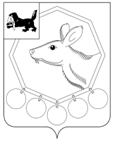 11.08.2020 № 162п/20РОССИЙСКАЯ ФЕДЕРАЦИЯИРКУТСКАЯ ОБЛАСТЬМУНИЦИПАЛЬНОЕ ОБРАЗОВАНИЕ«БАЯНДАЕВСКИЙ РАЙОН»АДМИНИСТРАЦИЯПОСТАНОВЛЕНИЕО ВНЕСЕНИИ ИЗМЕНЕНИЙ В МУНИЦИПАЛЬНУЮ ПРОГРАММУ «СОВЕРШЕНСТВОВАНИЕ МЕХАНИЗМОВ УПРАВЛЕНИЯ ЭКОНОМИЧЕСКИМ РАЗВИТИЕМ В МО «БАЯНДАЕВСКИЙ РАЙОН» НА 2019-2024 ГОДЫ»В соответствии с Бюджетным кодексом РФ, Положением о порядке принятия решений о разработке муниципальных программ МО «Баяндаевский район» и их формирования и реализации, утвержденным постановлением мэра МО «Баяндаевский район» от 18.02.2015 № 37, руководствуясь ст. 35 Устава муниципального образования «Баяндаевский район»,ПОСТАНОВЛЯЮ:1.Внести следующие изменения в муниципальную программу «Совершенствование механизмов управления экономическим  развитием в МО «Баяндаевский район» на 2019-2024 годы», утвержденную постановлением администрации МО «Баяндаевский район» от 13.11.18 №221п/18:В разделе 1. Паспорт программы Ресурсное обеспечение муниципальной программы изложить в следующей редакции:Приложение 9 к муниципальной программе изложить в новой редакции.2. Опубликовать настоящее постановление в районной газете «Заря» и разместить на официальном сайте МО «Баяндаевский район» в информационно-телекоммуникационной сети «Интернет».3. Контроль за исполнением настоящего постановления возложить на первого заместителя мэра МО «Баяндаевский район» Борхонова А.А.Мэр муниципального образования«Баяндаевский район»А.П. ТабинаевРесурсное обеспечение муниципальной программы На реализацию программы требуется 312556,3 тыс. рублей, в том числе по годам:2019 – 54673,5,0 тыс. руб.;2020 – 56233,8 тыс. руб.;2021 – 49989,4 тыс. руб.;2022 – 50553,2 тыс. руб.;2023 – 50553,2 тыс. руб.;2024 – 50553,2тыс. руб.